LierStraatnamen die bewandelt worden tijdens wandeltocht Najaarstocht van 12-09-2021 georganiseerd door Wsv De Dauwstappers Edegem vzw. Er worden tijdelijke richtingaanwijzers  geplaatst met afmeting van 18 op 9 cm.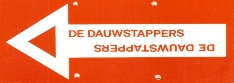 EeuwfeestlaanDe KozakArbeidstraatBogerse VeldenStierstraatMallekotstraatHagenbroeksesteenwegLispersteenwegVestAntwerpsestraatLeopoldpleinDageraadstraatGasleiVestNazareth zuidNazerethdreefBeatrijslaanMarnixdreefKriekenstraatHeidebloemKromme Ham